ZADATAK: Izračunaj zadatke.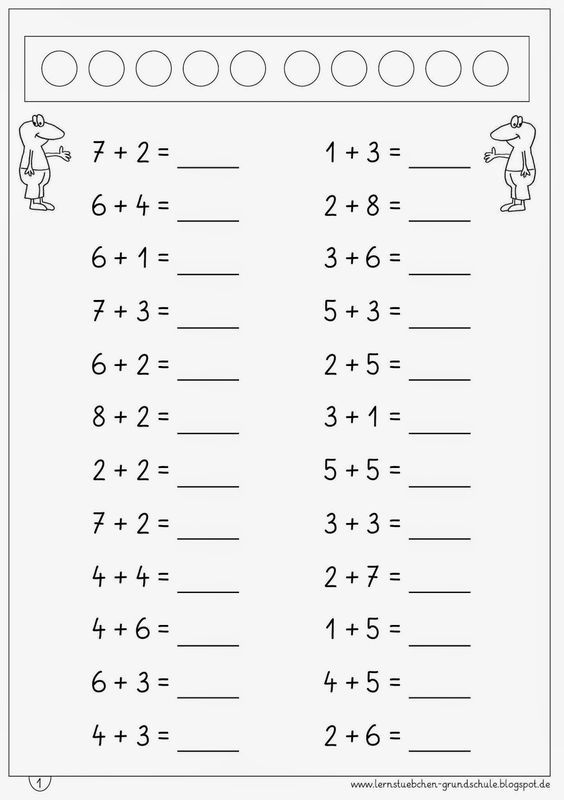 